Prot. n.   _________      del Attestazione n.   (progressivo) /anno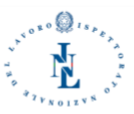 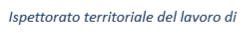 VISTO l’art. 103, comma 2, del D.L. n. 34/2020 convertito con modificazioni da L. n. 77/2020; VISTO  il DM 27 maggio 2020 ed in particolare l’articolo 12 che disciplina le modalità di rilascio del permesso di soggiorno temporaneo e le condizioni per la sua conversione;  DATO ATTO CHE i fini della conversione del permesso di soggiorno temporaneo il il comma 9 del citato art. 12, prevede che l’Ispettorato territoriale del lavoro competente in ragione del luogo di esecuzione della prestazione lavorativa, rilasci una attestazione di corrispondenza  del contratto di lavoro o della documentazione retributiva o contributiva prodotta dal richiedente ai codici di attività di cui all’art. 4 del citato D.M.; RICHIAMATA la circolare n.ro ______ del _______ con la quale il Ministero del lavoro e L’Ispettorato hanno fornito indicazioni sulle modalità di presentazione delle istanze; VISTA l’istanza ________presentata dal Sig__________, in possesso di permesso di soggiorno temporaneo n.ro ____ del______ rilasciato dalla Questura di __________ o della copia della ricevuta di della ricevuta di presentazione della richiesta di rilascio del permesso di soggiorno rilasciata dagli Uffici Postali, contenente la dicitura “EMERS.2020”; DATO ATTO CHE la documentazione prodotta risulta conforme alle indicazioni di cui alla citata circolare; SI ATTESTAche il contratto di lavoro/documentazione retributiva/contributiva (specificare tipologia di documento prodotto) corrisponde ai codici di attività di cui all’articolo 4 del DM 27 maggio 2020. La presente è rilasciata per le finalità di cui all’articolo 12, comma 9, Del DM 27 maggio 2020-           IL DIRIGENTE(firmato digitalmente).